Spørgeskema til opgave modul 1 – EntreprenørskabTell – i´ll forget – show me – i´ll remember – involve me – i´ll understand – step back – i´ll actHvordan oplever du sammenhængen mellem fagene i den tværfaglige opgave? Hvordan ser du i særlig grad din egen udvikling i denne proces? Hvordan oplever du udviklingen har været ift. at arbejde som en gruppe (generel enighed/opdeling/kompromis)Hvordan har du kunnet koble den teori, du har tidligere har modtaget i jeres projektopgave?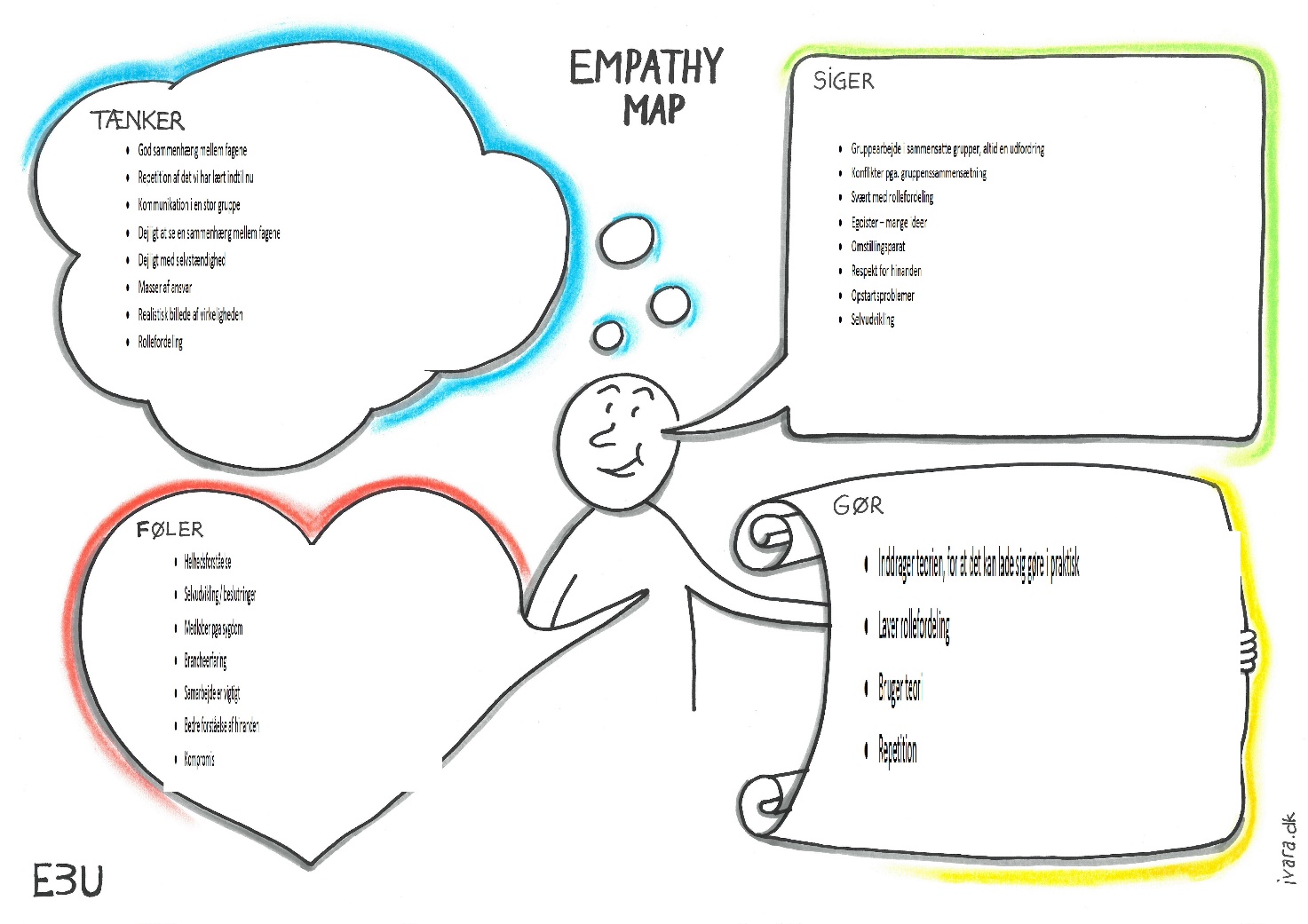 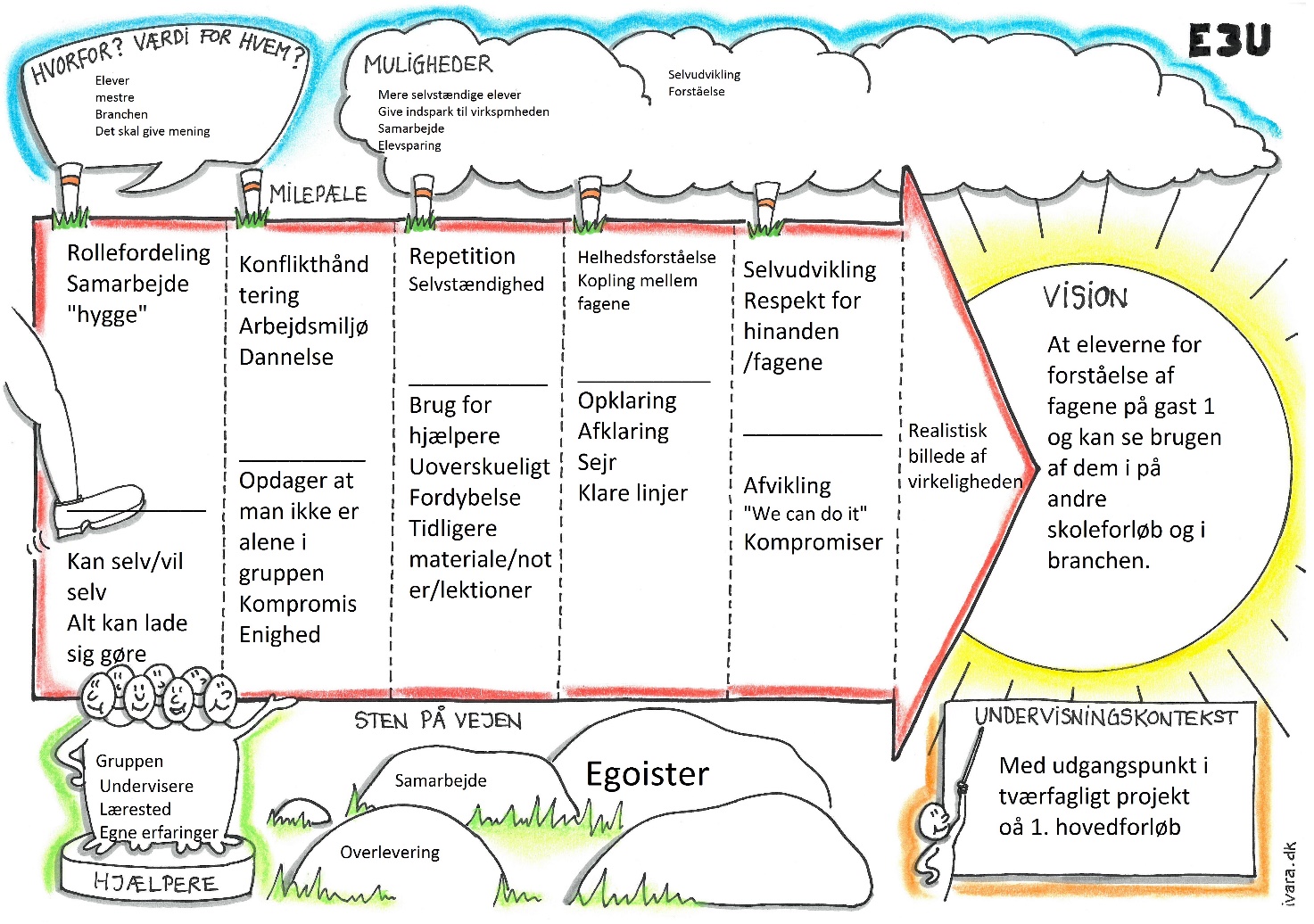 